530 各機關職務代理人報送案主管理頁面功能說明主管理頁面列出報送機關、案別、年度、代字號、文號、日期等資訊，下方列表則列出目前報送案已編輯完成的列表，並依正確與否分頁籤(檢核有誤、檢核無誤)條列。。提供查詢介面(條件包括：代理人身分證統號、被代理職務機關、直接跳至第N頁)，輸入條件後，點選工具列的【執行查詢】。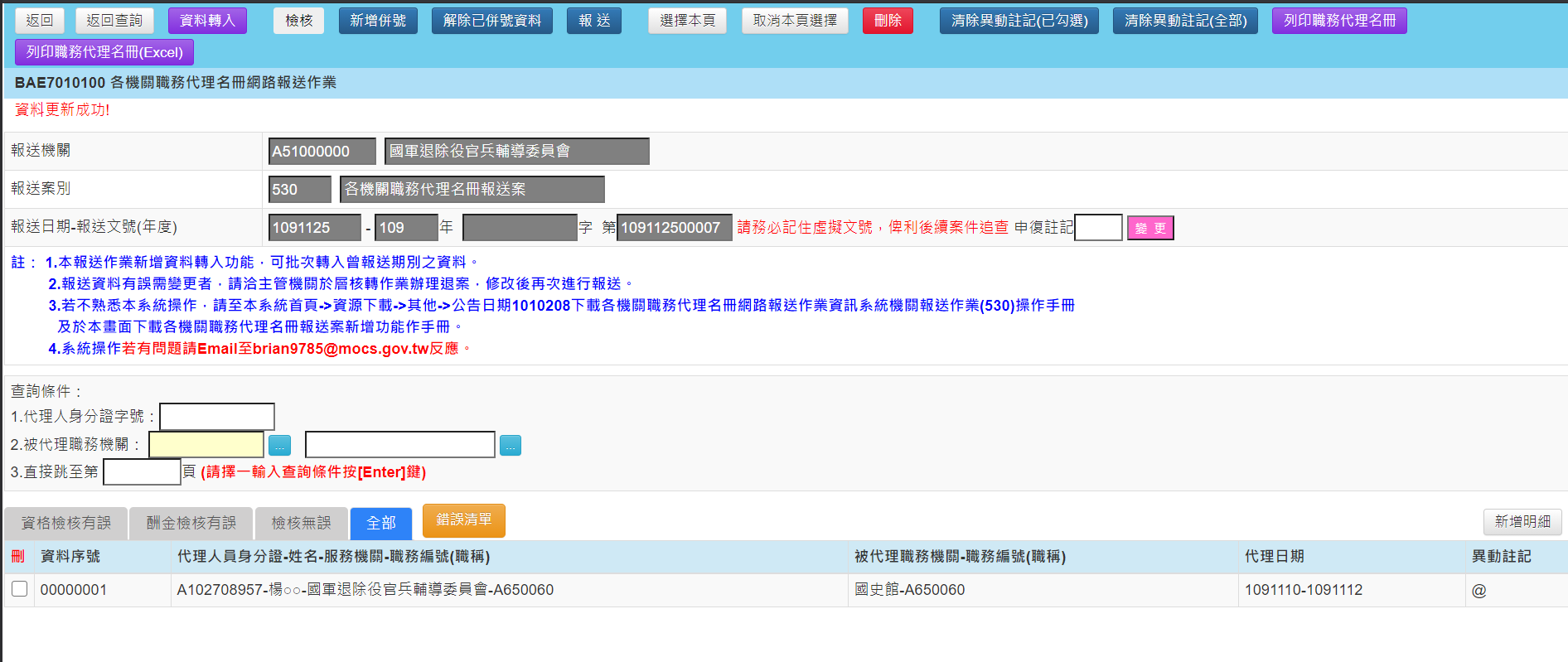 返回：離開本報送案主頁面，並回到本案之「媒體報送維護作業」頁。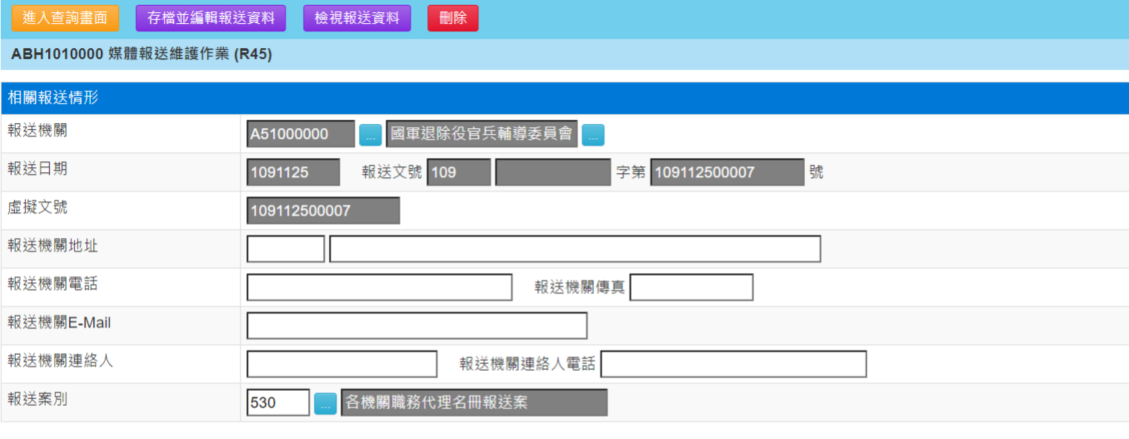 返回查詢：離開本報送案主頁面，並回到「媒體報送查詢作業」之同報送案查詢結果頁面。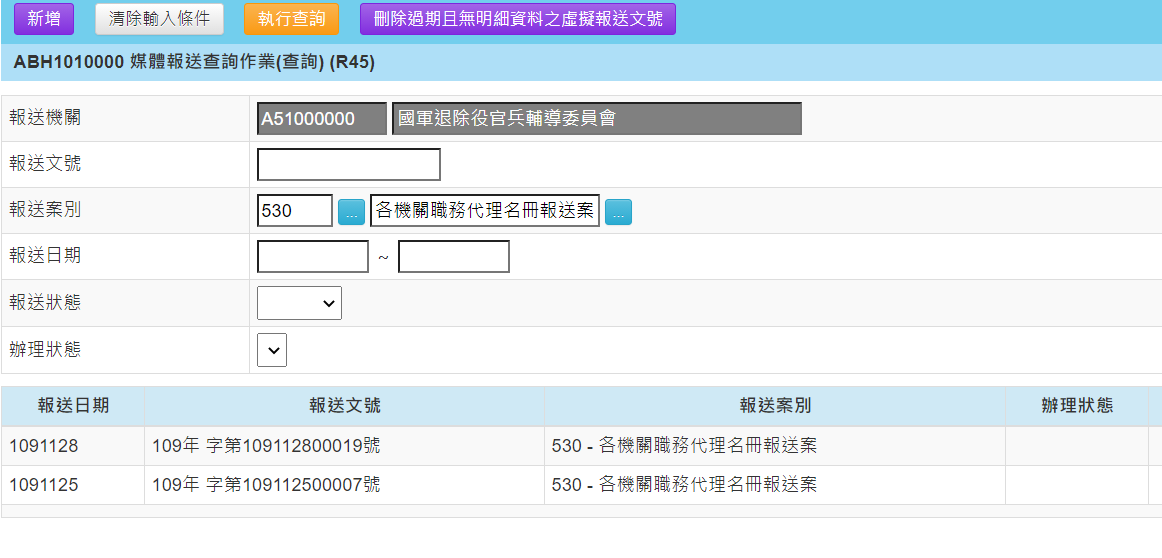 資料轉入：提供資料轉入功能，點選「資料轉入」按鈕後，執行資料轉入。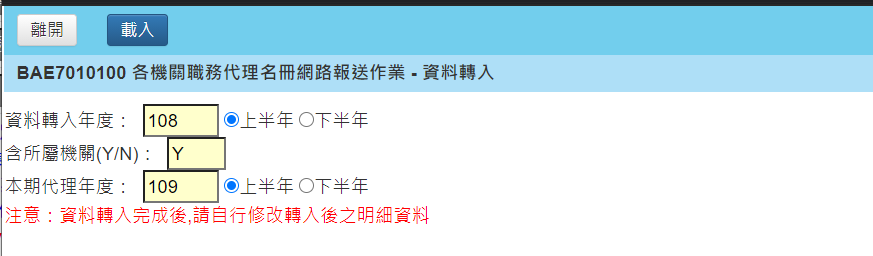 新增併號：提供併案功能，點選「新增併號」，勾選要併號的報送案，選擇併號。併號頁面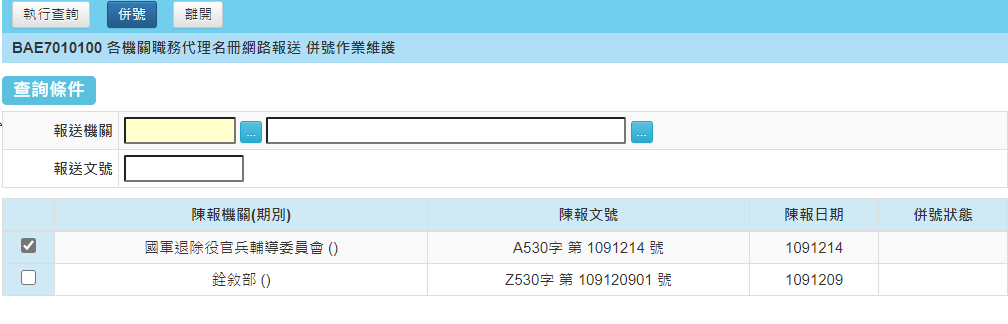 執行併號，載入1個人員資料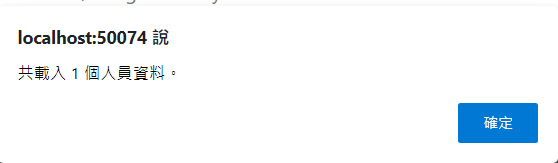 併號人員資料(1) 加入該報送案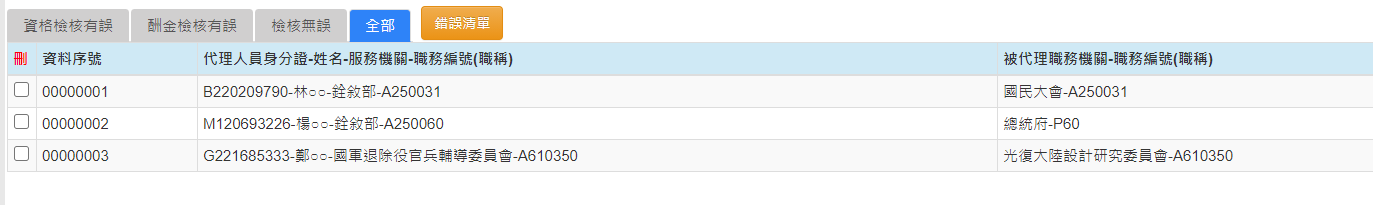 檢核作業：提供整案批次預審作業，點選檢核作業，系統檢核整案的資料；檢核有誤資料，在【檢核有誤】頁簽；檢核無誤資料，在【檢核無誤】頁簽。點選「錯誤清單」按鈕功能，查看檢核錯誤原因。執行檢核作業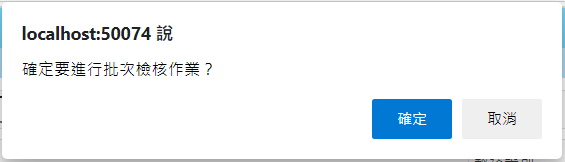 資料檢核有誤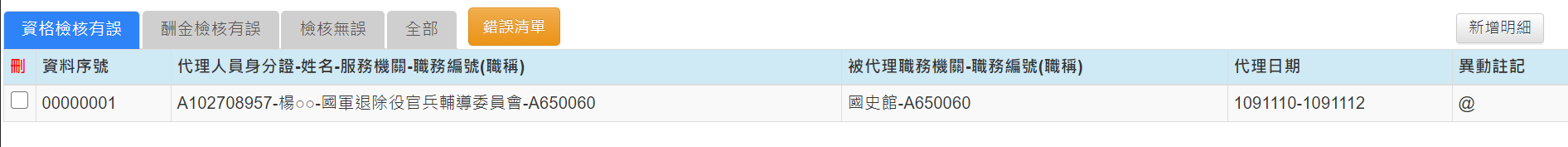 酬金檢核有誤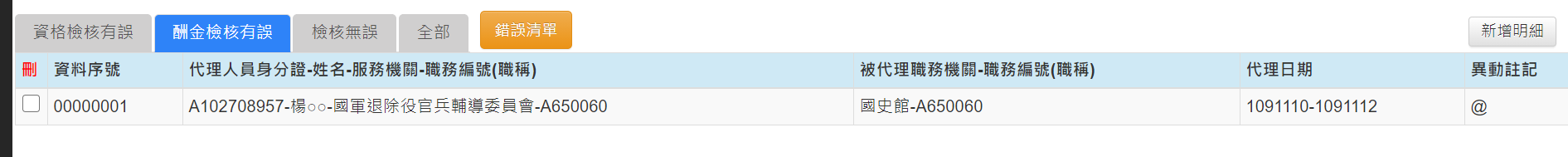 檢核無誤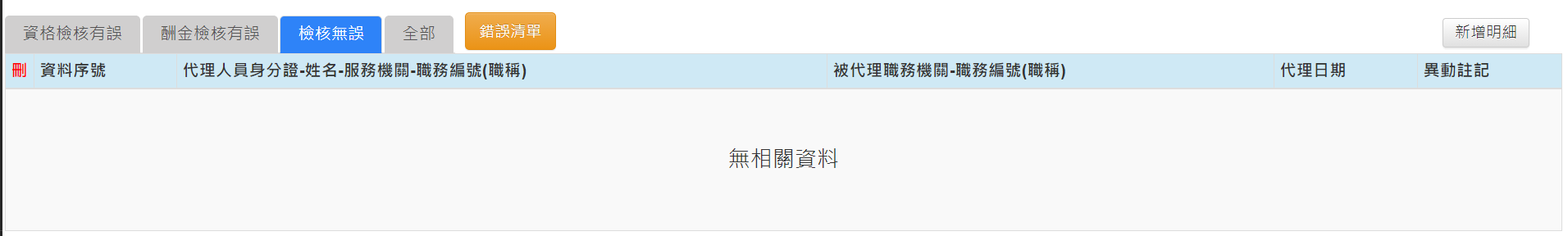 錯誤清單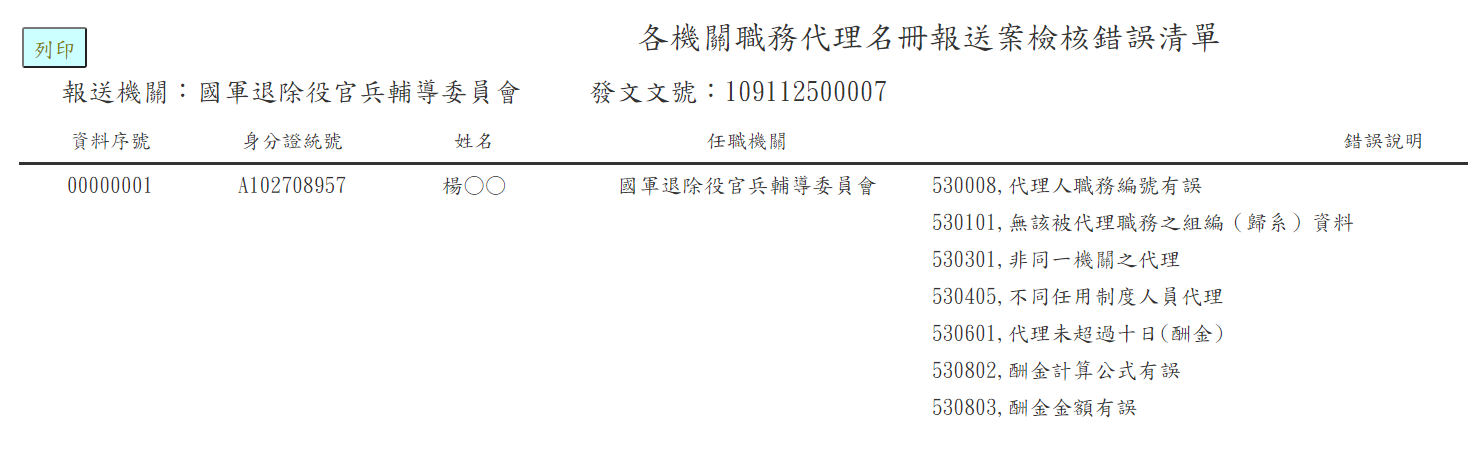 多筆刪除明細：提供批次多筆刪除功能，勾選列表上的資料，透過 多筆刪除明細 功能，點選且再確認後分別可移除指定的資料。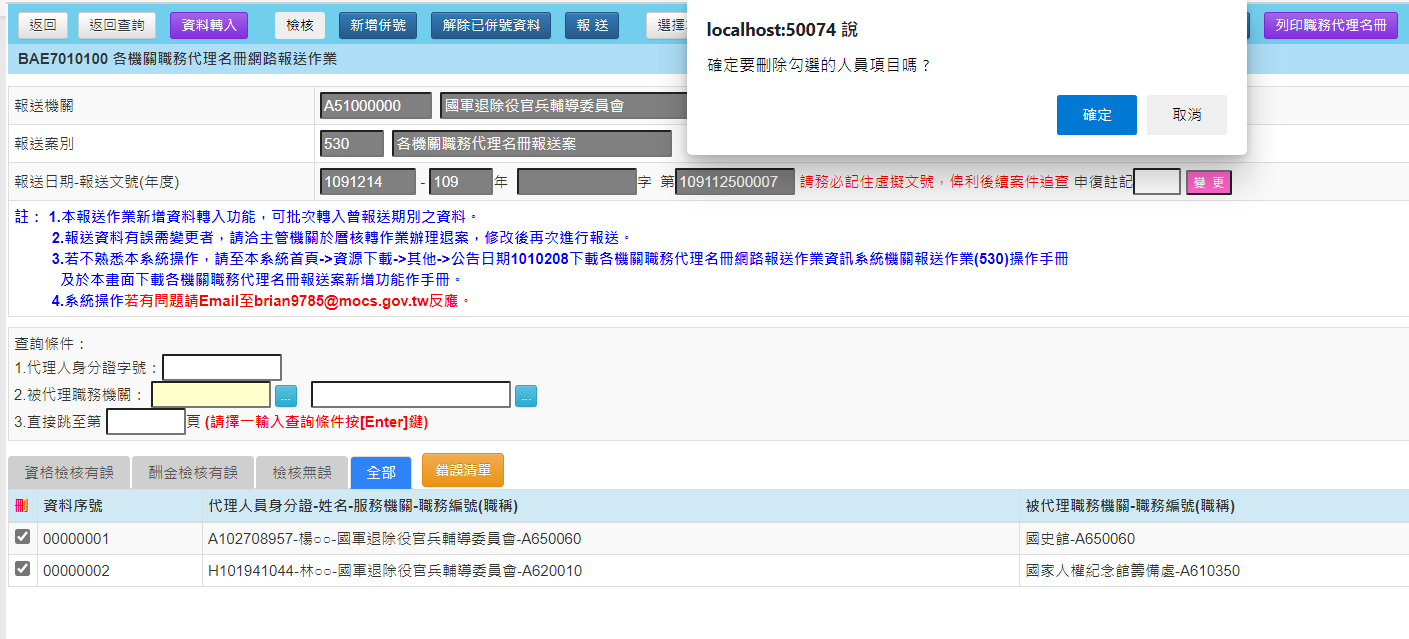 刪除結果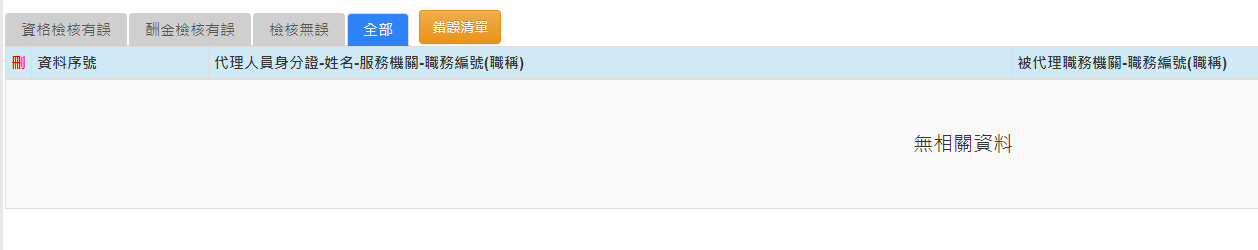 報送 ：提供報送功能，將現已完成編輯內容之報送資料，申請報送。於報送案內容編輯完成後，點選「報送」按鈕，系統將出現報送對話框，輸入報送單位、報送文號、代字號與日期後，點選【送出】，可完成報送動作。已完成報送者，本按鈕將不再出現，而是出現 退至未報送 按鈕。報送頁面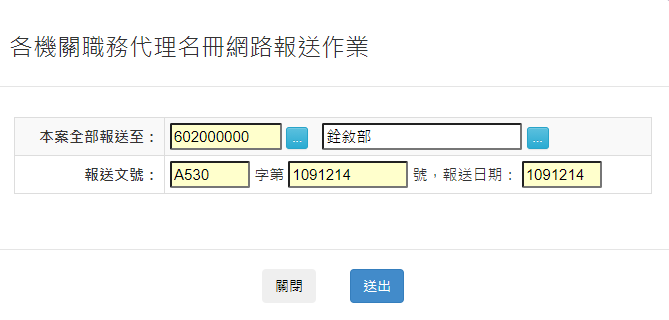 成功報送後，有報送文號，且[報送]按鈕，轉為[退至未報送]按鈕。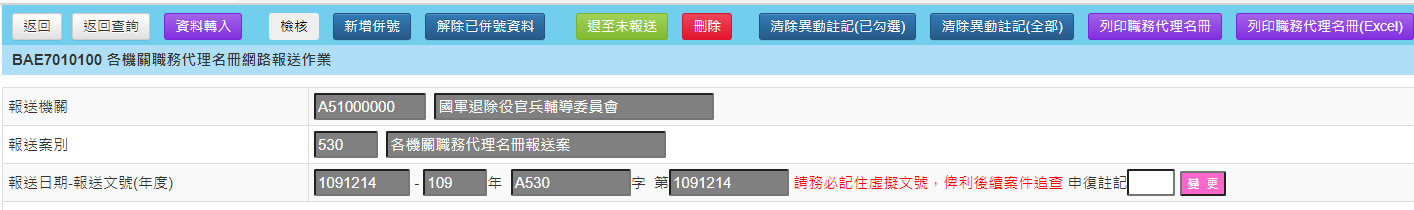  退至未報送：本按鈕出現時，本報送案已申請報送，欲取消報送，可點選本按鈕退至未報送狀態，此時本按鈕將不再出現，而是出現報送按鈕。退回報送成功，退回後沒有報送文號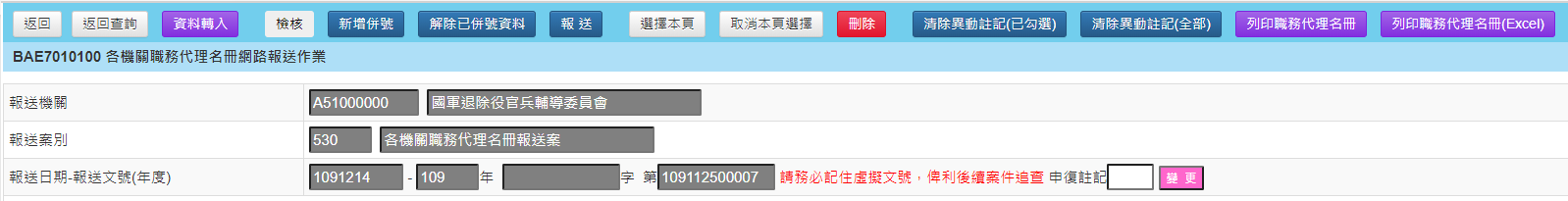 清除異動註記(已勾選)、清除異動註記(全部)：提供清除異動註記(已勾選、全部)功能。清除異動註記(已勾選)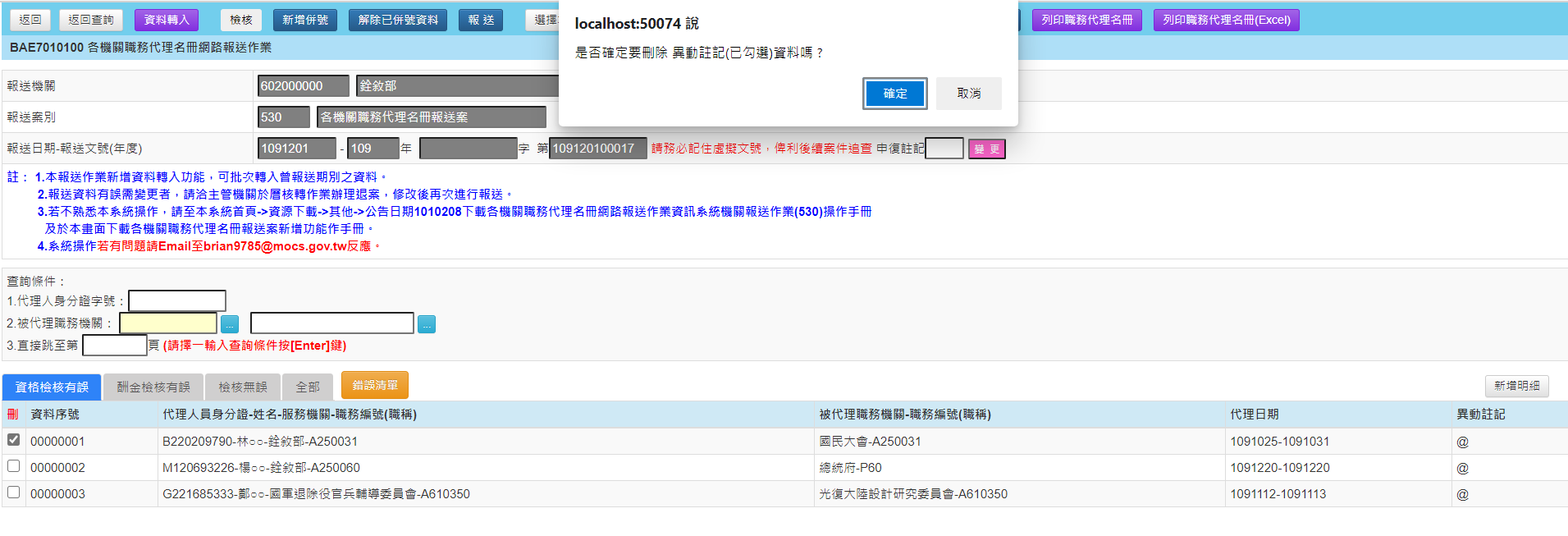 結果如下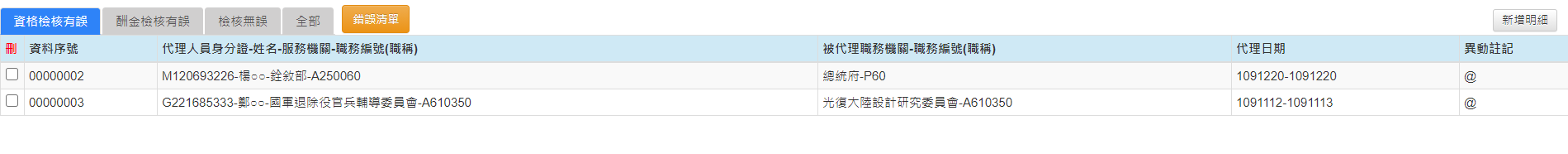 清除異動註記(全部)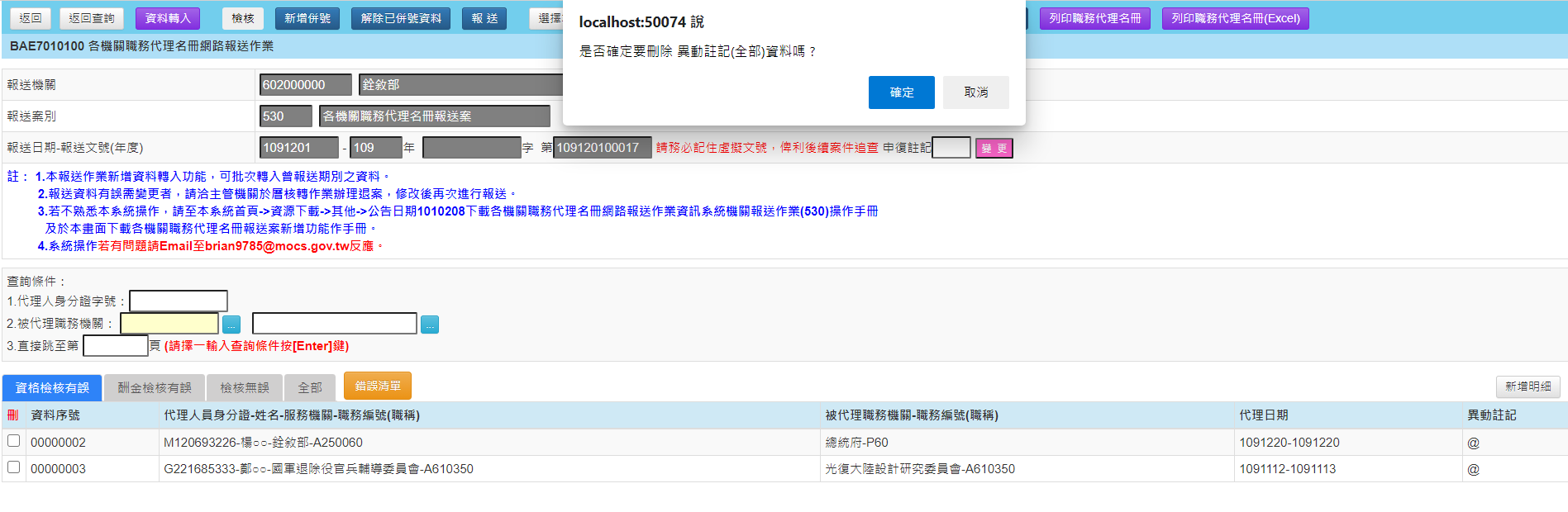 結果如下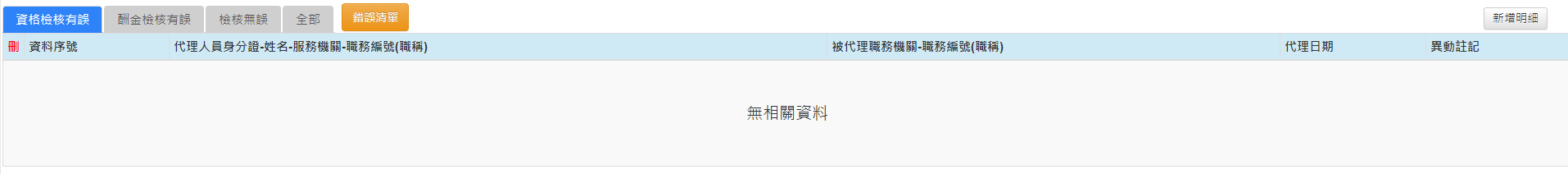 編輯資料明細透過主頁面之【新增明細】按鈕或點選既有的資料列，即可進入編輯頁面，畫面如下：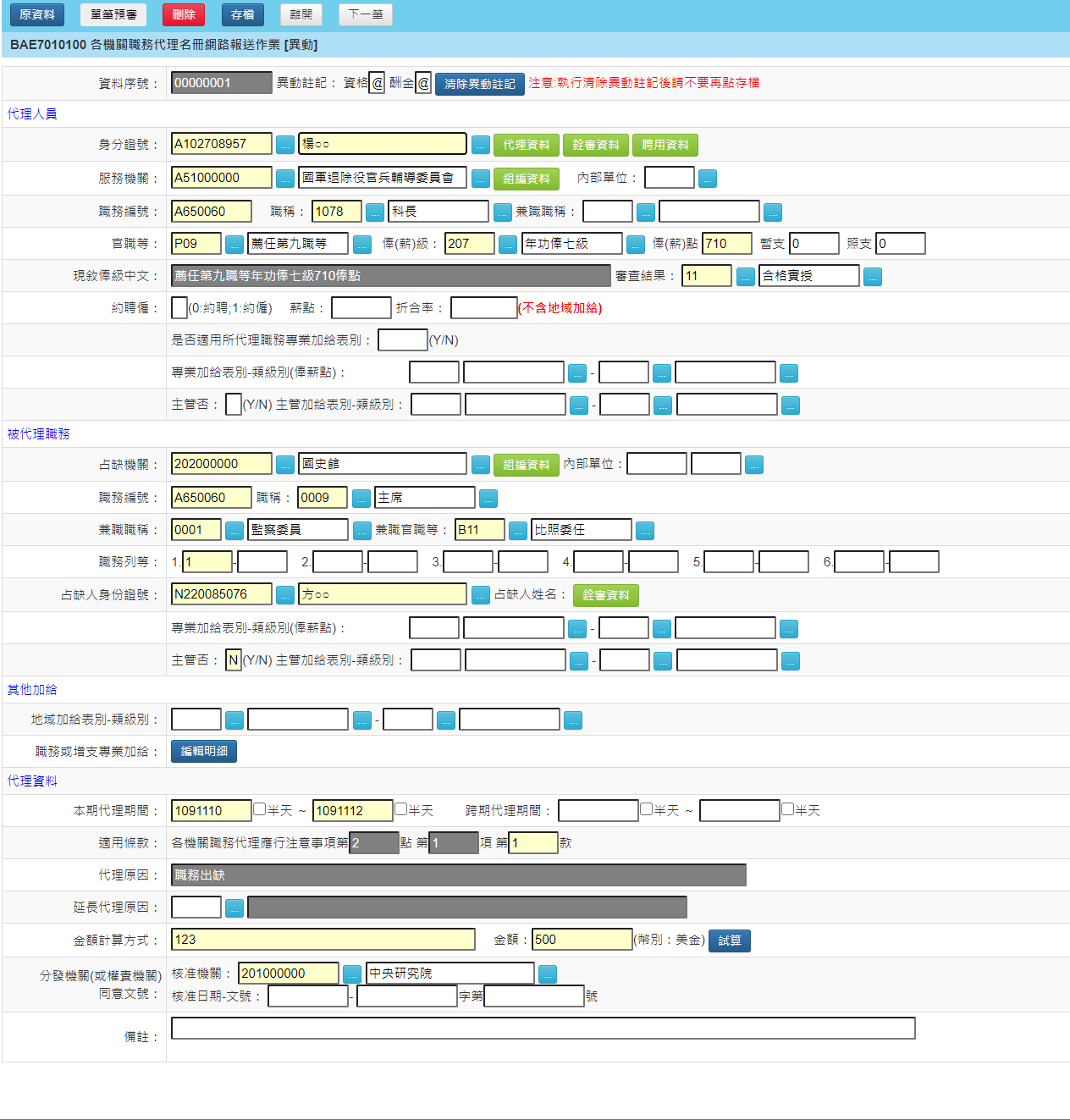 輸入說明：填寫各項基本資料，黃底輸入框為必填欄位。輸入欄位後方之…按鈕，皆提供查詢功能，包括職稱組別、內部單位、得兼職職稱與得兼職級別。輸入身分證統號，自動帶入相關欄位。新增：於修改模式下才會出現，點選後將切換至新增模式，重新輸入所有資料欄位。存檔：將目前紀錄儲存。原始資料回復：提供還原為第一次儲存的資料。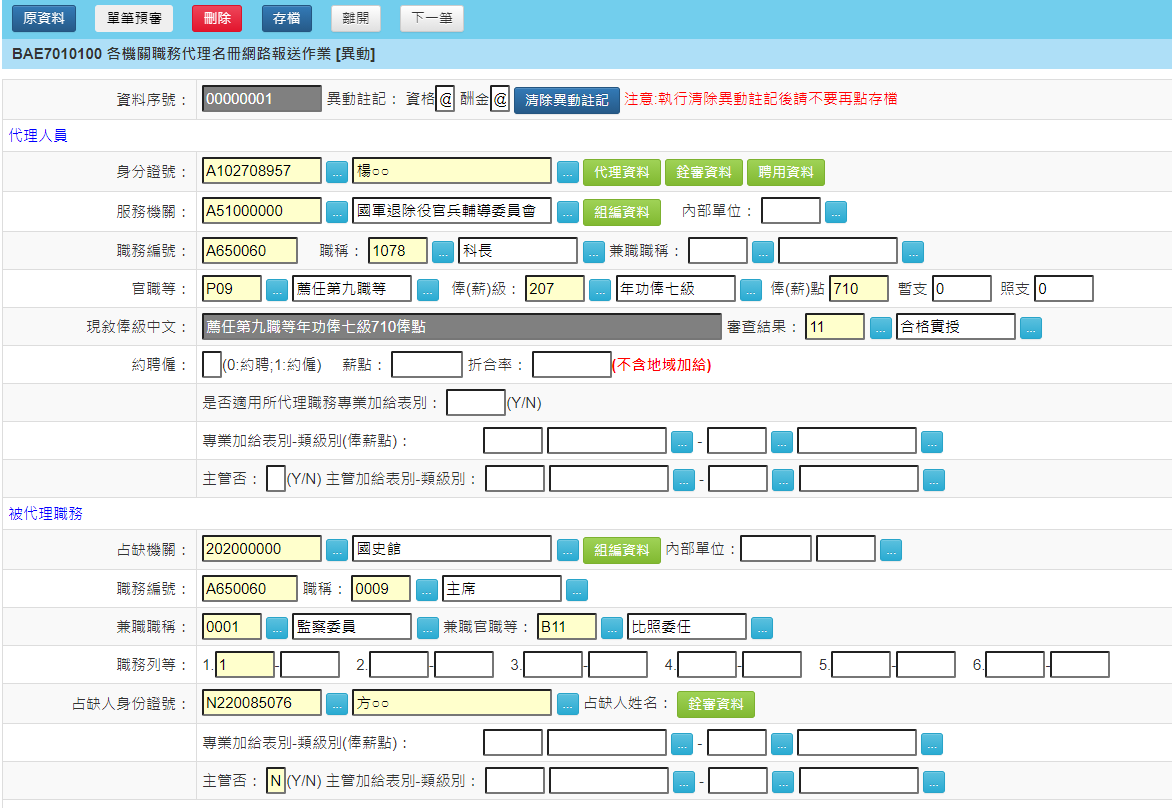 單筆檢核： ：可針對目前的資料進行檢核，有錯誤時將顯示訊息於表頭位置，並且於該筆組織編制的異動註記欄位標示@符號。檢核錯誤欄位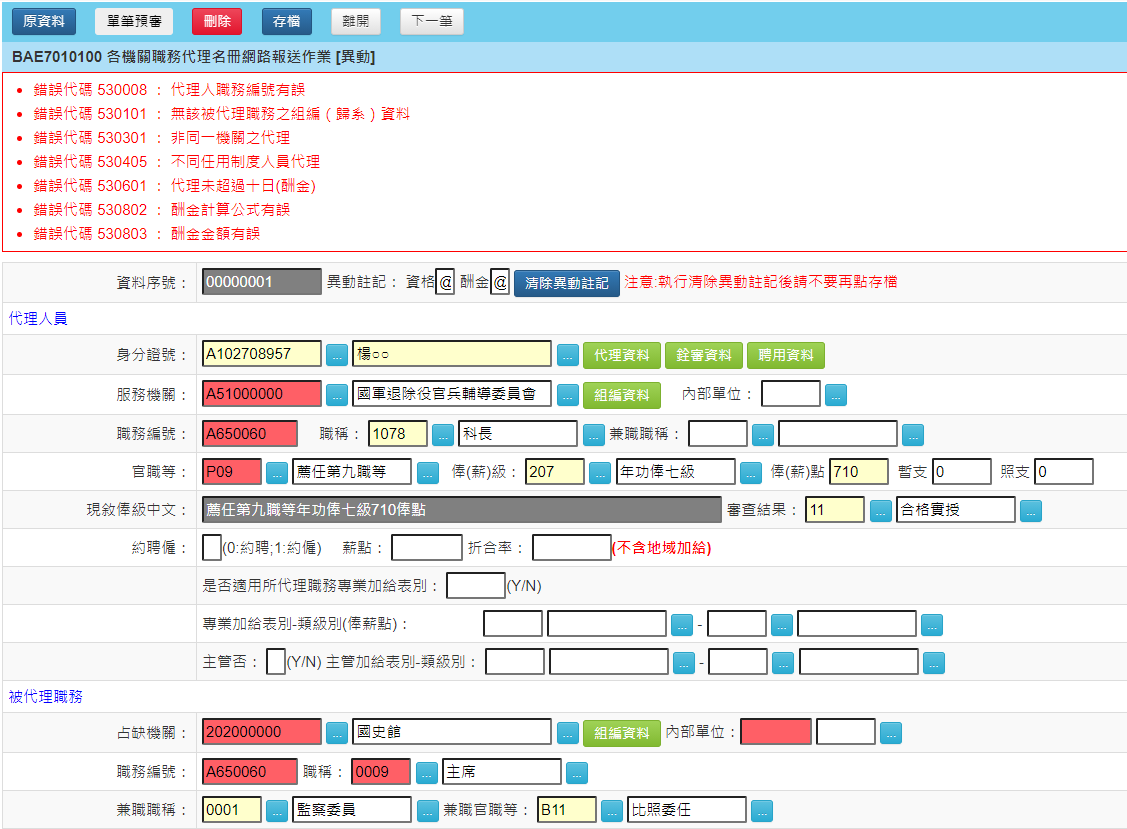 銓審資料、組編資料、退休資料：提估查詢銓審資料、組編資料、退休資料。銓審資料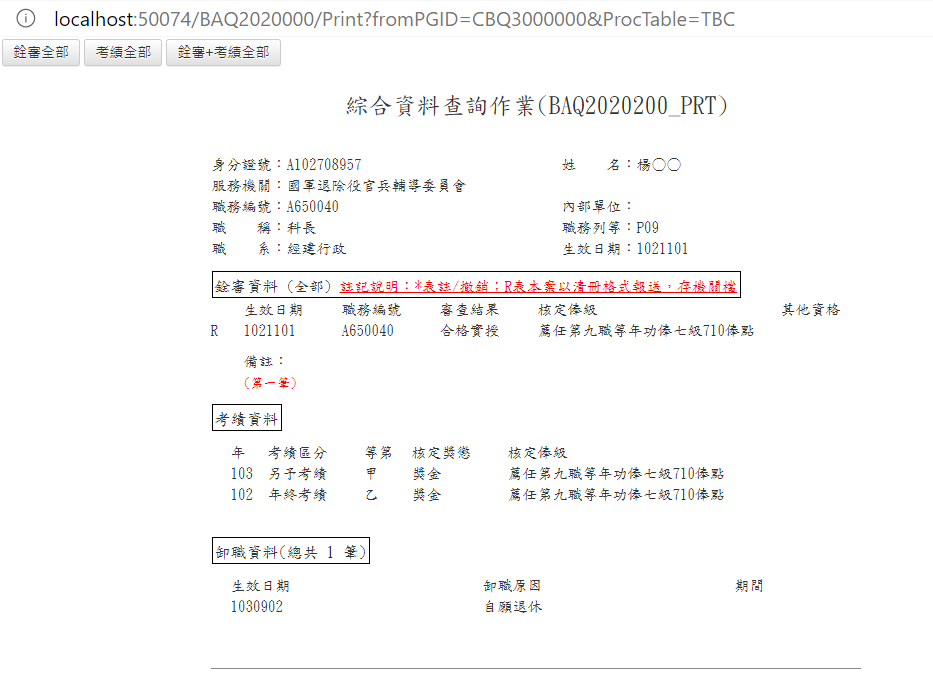 組編資料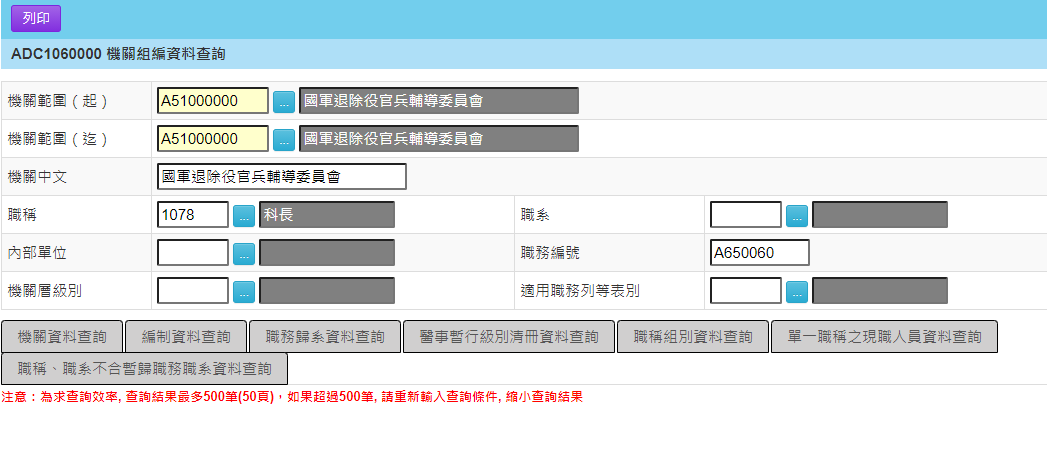 上一筆、下一筆：於修改/檢視模式下才可使用，可移至上下筆紀錄後，進行編輯。刪除：刪除目前所在組織編制紀錄，新增模式下不會出現。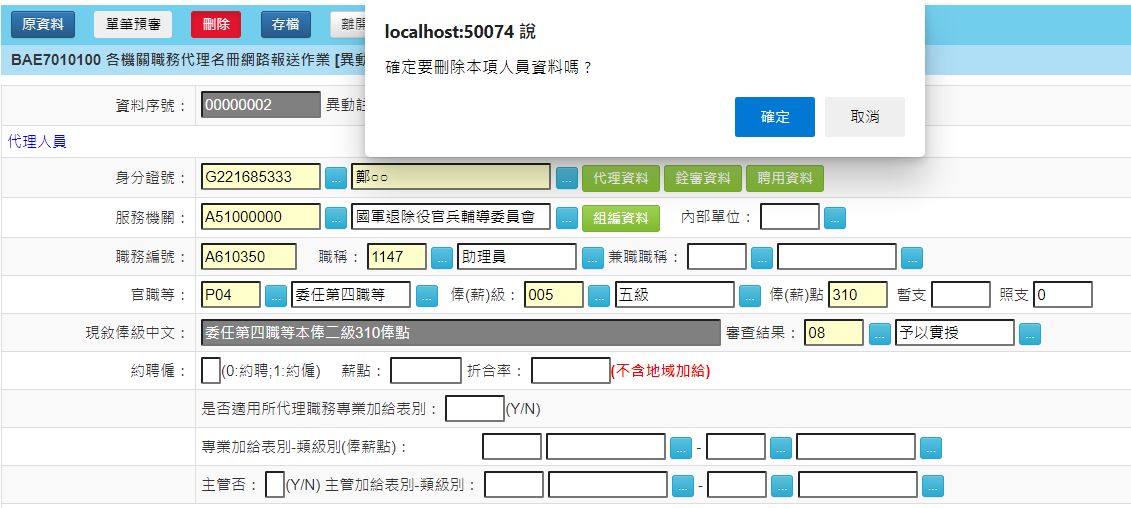 離開：關閉本視窗，回到主畫面。報表功能列印職務代理名冊、列印職務代理名冊(Excel)報表職務代理名冊(Word)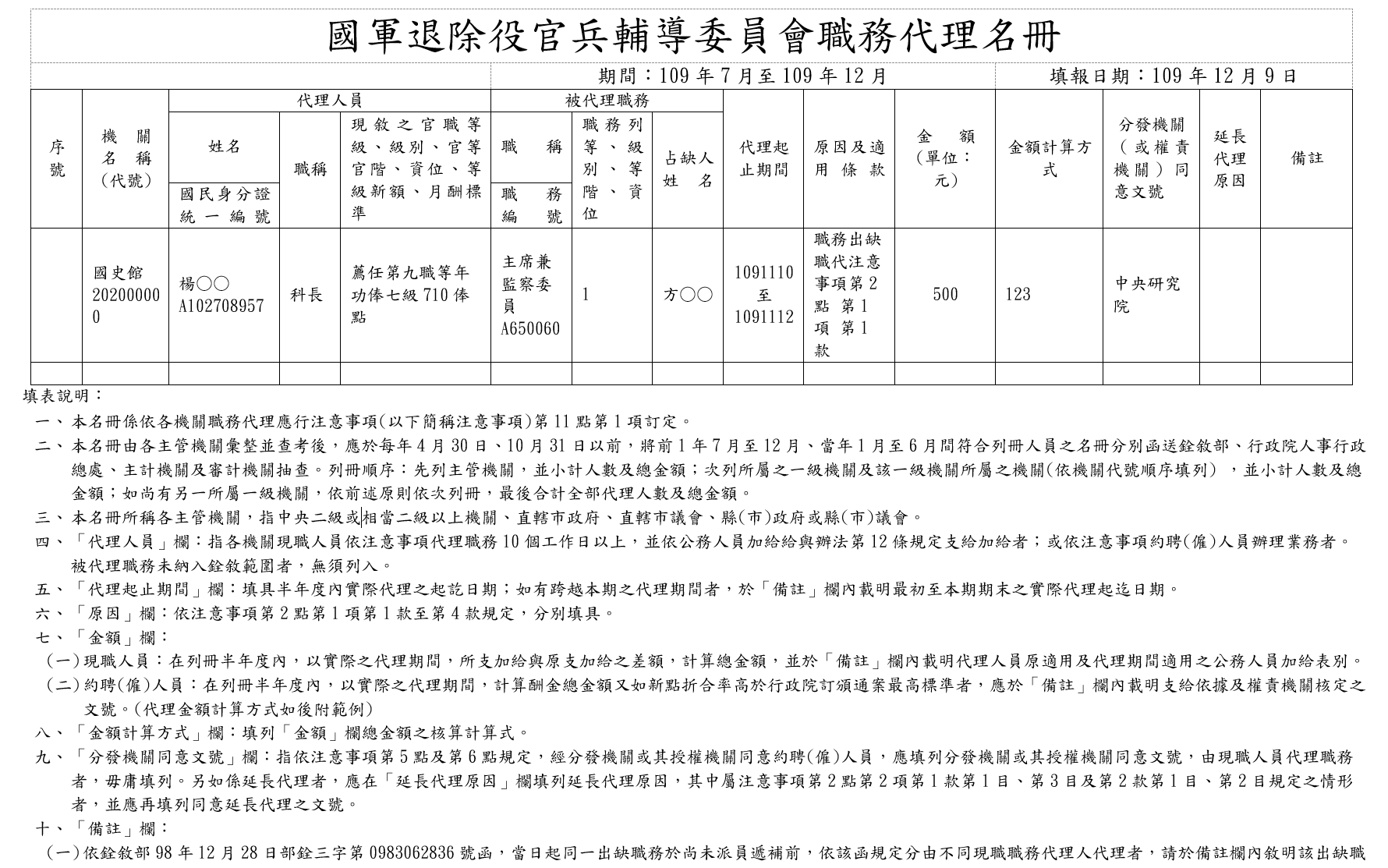 職務代理名冊(Excel)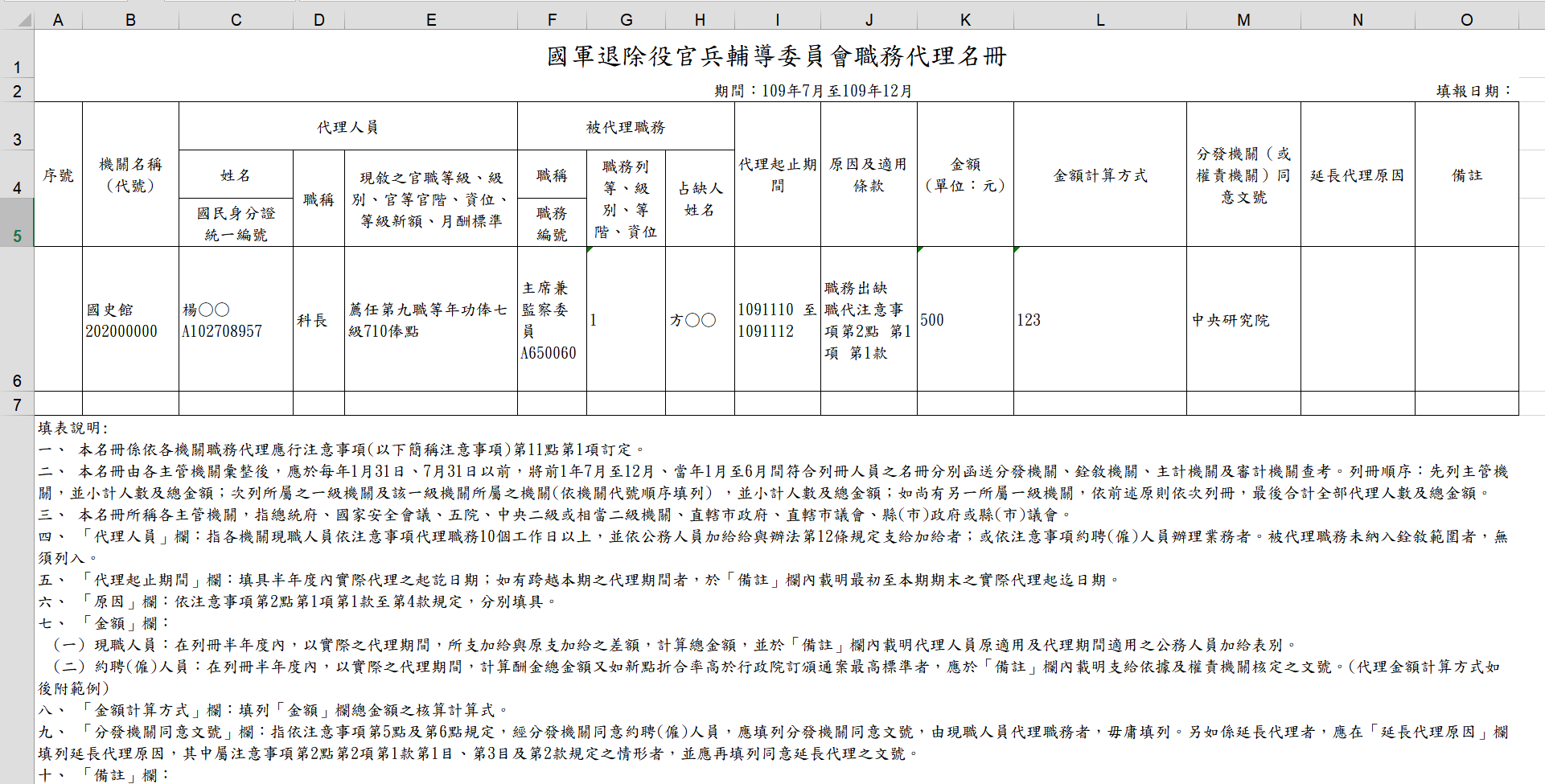 